A new liaison statement has been received from SG5.This liaison statement follows and the original file can be downloaded from the ITU ftp server at http://handle.itu.int/11.1002/ls/sp17-sg5-oLS-00136.docx.This liaison replies TSAG-LS36.ITU-T Study Group 5 would like to inform TSAG that Study Group 5 actively provides guidance to other ITU-T Study Groups on matters related to Environment, Climate Change and Circular Economy. For example, from 2023 until now, Study Group 5 has liaised with Study Group 3, Study Group 11, Study Group 13 and Study Group 20, as shown in Annex 1 in the table below.ITU-T Study Group 5 looks forward to continuing collaboration with TSAG on this matter. Annex 1: 
Liaison statement from Study Group 5 to other Study Groups on topics related to Environment, Climate Change and Circular Economy______________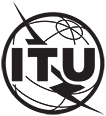 INTERNATIONAL TELECOMMUNICATION UNIONTELECOMMUNICATION STANDARDIZATION SECTORSTUDY PERIOD 2022-2024INTERNATIONAL TELECOMMUNICATION UNIONTELECOMMUNICATION STANDARDIZATION SECTORSTUDY PERIOD 2022-2024INTERNATIONAL TELECOMMUNICATION UNIONTELECOMMUNICATION STANDARDIZATION SECTORSTUDY PERIOD 2022-2024INTERNATIONAL TELECOMMUNICATION UNIONTELECOMMUNICATION STANDARDIZATION SECTORSTUDY PERIOD 2022-2024TSAG-TD652INTERNATIONAL TELECOMMUNICATION UNIONTELECOMMUNICATION STANDARDIZATION SECTORSTUDY PERIOD 2022-2024INTERNATIONAL TELECOMMUNICATION UNIONTELECOMMUNICATION STANDARDIZATION SECTORSTUDY PERIOD 2022-2024INTERNATIONAL TELECOMMUNICATION UNIONTELECOMMUNICATION STANDARDIZATION SECTORSTUDY PERIOD 2022-2024INTERNATIONAL TELECOMMUNICATION UNIONTELECOMMUNICATION STANDARDIZATION SECTORSTUDY PERIOD 2022-2024TSAGINTERNATIONAL TELECOMMUNICATION UNIONTELECOMMUNICATION STANDARDIZATION SECTORSTUDY PERIOD 2022-2024INTERNATIONAL TELECOMMUNICATION UNIONTELECOMMUNICATION STANDARDIZATION SECTORSTUDY PERIOD 2022-2024INTERNATIONAL TELECOMMUNICATION UNIONTELECOMMUNICATION STANDARDIZATION SECTORSTUDY PERIOD 2022-2024INTERNATIONAL TELECOMMUNICATION UNIONTELECOMMUNICATION STANDARDIZATION SECTORSTUDY PERIOD 2022-2024Original: EnglishQuestion(s):Question(s):N/AN/AN/AGeneva, 29 July - 2 August 2024TD
(Ref.: SG5-LS136)TD
(Ref.: SG5-LS136)TD
(Ref.: SG5-LS136)TD
(Ref.: SG5-LS136)TD
(Ref.: SG5-LS136)TD
(Ref.: SG5-LS136)Source:Source:ITU-T Study Group 5ITU-T Study Group 5ITU-T Study Group 5ITU-T Study Group 5Title:Title:LS/r on action item 73-17 (Resolution 73 on environment and climate change) (reply to TSAG-LS36) [from ITU-T SG5]LS/r on action item 73-17 (Resolution 73 on environment and climate change) (reply to TSAG-LS36) [from ITU-T SG5]LS/r on action item 73-17 (Resolution 73 on environment and climate change) (reply to TSAG-LS36) [from ITU-T SG5]LS/r on action item 73-17 (Resolution 73 on environment and climate change) (reply to TSAG-LS36) [from ITU-T SG5]LIAISON STATEMENTLIAISON STATEMENTLIAISON STATEMENTLIAISON STATEMENTLIAISON STATEMENTLIAISON STATEMENTFor action to:For action to:For action to:---For information to:For information to:For information to:TSAGTSAGTSAGApproval:Approval:Approval:ITU-T Study Group 5 management team (23 July 2024, by correspondence)ITU-T Study Group 5 management team (23 July 2024, by correspondence)ITU-T Study Group 5 management team (23 July 2024, by correspondence)Deadline:Deadline:Deadline:N/AN/AN/AContact:Contact:Contact:Dominique Würges
ITU-T Study Group 5 ChairE-mail: dominique.wurges@orange.com E-mail: dominique.wurges@orange.com Contact:Contact:Contact:Fryderyk Lewicki
WP1/5 ChairTel: 	+48 71 321 09 24
E-mail: fryderyk.lewicki@orange.com Tel: 	+48 71 321 09 24
E-mail: fryderyk.lewicki@orange.com Contact:Contact:Contact:Paolo Gemma
WP2/5 ChairTel: 	+390239994000
E-mail: paolo.gemma@huawei.comTel: 	+390239994000
E-mail: paolo.gemma@huawei.comContact:Contact:Contact:Shuguang Qi 
WP3/5 ChairTel: 	+86 10 82053589-8858
E-mail: qishuguang@caict.ac.cn Tel: 	+86 10 82053589-8858
E-mail: qishuguang@caict.ac.cn Contact:Contact:Contact:Reyna Ubeda
Engineer to ITU-T Study 
Group 5
TSBTel:	+41227305356
E-mail: reyna.ubeda@itu.int Tel:	+41227305356
E-mail: reyna.ubeda@itu.int INTERNATIONAL TELECOMMUNICATION UNIONTELECOMMUNICATION
STANDARDIZATION SECTORSTUDY PERIOD 2022-2024INTERNATIONAL TELECOMMUNICATION UNIONTELECOMMUNICATION
STANDARDIZATION SECTORSTUDY PERIOD 2022-2024INTERNATIONAL TELECOMMUNICATION UNIONTELECOMMUNICATION
STANDARDIZATION SECTORSTUDY PERIOD 2022-2024INTERNATIONAL TELECOMMUNICATION UNIONTELECOMMUNICATION
STANDARDIZATION SECTORSTUDY PERIOD 2022-2024INTERNATIONAL TELECOMMUNICATION UNIONTELECOMMUNICATION
STANDARDIZATION SECTORSTUDY PERIOD 2022-2024SG5-LS136INTERNATIONAL TELECOMMUNICATION UNIONTELECOMMUNICATION
STANDARDIZATION SECTORSTUDY PERIOD 2022-2024INTERNATIONAL TELECOMMUNICATION UNIONTELECOMMUNICATION
STANDARDIZATION SECTORSTUDY PERIOD 2022-2024INTERNATIONAL TELECOMMUNICATION UNIONTELECOMMUNICATION
STANDARDIZATION SECTORSTUDY PERIOD 2022-2024INTERNATIONAL TELECOMMUNICATION UNIONTELECOMMUNICATION
STANDARDIZATION SECTORSTUDY PERIOD 2022-2024INTERNATIONAL TELECOMMUNICATION UNIONTELECOMMUNICATION
STANDARDIZATION SECTORSTUDY PERIOD 2022-2024STUDY GROUP 5INTERNATIONAL TELECOMMUNICATION UNIONTELECOMMUNICATION
STANDARDIZATION SECTORSTUDY PERIOD 2022-2024INTERNATIONAL TELECOMMUNICATION UNIONTELECOMMUNICATION
STANDARDIZATION SECTORSTUDY PERIOD 2022-2024INTERNATIONAL TELECOMMUNICATION UNIONTELECOMMUNICATION
STANDARDIZATION SECTORSTUDY PERIOD 2022-2024INTERNATIONAL TELECOMMUNICATION UNIONTELECOMMUNICATION
STANDARDIZATION SECTORSTUDY PERIOD 2022-2024INTERNATIONAL TELECOMMUNICATION UNIONTELECOMMUNICATION
STANDARDIZATION SECTORSTUDY PERIOD 2022-2024Original: EnglishQuestion(s):Question(s):All/5All/5All/5All/523 July 2024LIAISON STATEMENTLIAISON STATEMENTLIAISON STATEMENTLIAISON STATEMENTLIAISON STATEMENTLIAISON STATEMENTLIAISON STATEMENTSource:Source:ITU-T Study Group 5ITU-T Study Group 5ITU-T Study Group 5ITU-T Study Group 5ITU-T Study Group 5Title:Title:LS/r on action item 73-17 (Resolution 73 on environment and climate change) (reply to TSAG-LS36)LS/r on action item 73-17 (Resolution 73 on environment and climate change) (reply to TSAG-LS36)LS/r on action item 73-17 (Resolution 73 on environment and climate change) (reply to TSAG-LS36)LS/r on action item 73-17 (Resolution 73 on environment and climate change) (reply to TSAG-LS36)LS/r on action item 73-17 (Resolution 73 on environment and climate change) (reply to TSAG-LS36)LIAISON STATEMENTLIAISON STATEMENTLIAISON STATEMENTLIAISON STATEMENTLIAISON STATEMENTLIAISON STATEMENTLIAISON STATEMENTFor action to:For action to:For action to:For action to:–––For information to:For information to:For information to:For information to:TSAGTSAGTSAGApproval:Approval:Approval:Approval:ITU-T Study Group 5 management team (23 July 2024, by correspondence)ITU-T Study Group 5 management team (23 July 2024, by correspondence)ITU-T Study Group 5 management team (23 July 2024, by correspondence)Deadline:Deadline:Deadline:Deadline:N/AN/AN/AContact: Contact: Contact: Dominique Würges
ITU-T Study Group 5 ChairDominique Würges
ITU-T Study Group 5 ChairE-mail: dominique.wurges@orange.com E-mail: dominique.wurges@orange.com Contact:Contact:Contact:Fryderyk Lewicki
WP1/5 ChairFryderyk Lewicki
WP1/5 ChairTel: 	+48 71 321 09 24
E-mail: fryderyk.lewicki@orange.com Tel: 	+48 71 321 09 24
E-mail: fryderyk.lewicki@orange.com Contact:Contact:Contact:Paolo Gemma
WP2/5 ChairPaolo Gemma
WP2/5 ChairTel: 	+390239994000
E-mail: paolo.gemma@huawei.comTel: 	+390239994000
E-mail: paolo.gemma@huawei.comContact:Contact:Contact:Shuguang Qi 
WP3/5 ChairShuguang Qi 
WP3/5 ChairTel: 	+86 10 82053589-8858
E-mail: qishuguang@caict.ac.cn Tel: 	+86 10 82053589-8858
E-mail: qishuguang@caict.ac.cn Contact:Contact:Contact:Reyna Ubeda
Engineer to ITU-T Study Group 5
TSBReyna Ubeda
Engineer to ITU-T Study Group 5
TSBTel:	+41227305356
E-mail: reyna.ubeda@itu.int Tel:	+41227305356
E-mail: reyna.ubeda@itu.int Abstract:This liaison informs TSAG of ITU-T Study Group 5 collaboration on the topics related to Environment, Climate Change and Circular Economy with other Study GroupsoLSSourceTitleFor action toRelated to iLSApproved onSG5-LS99ITU-T SG5LS on Progress of work item ITU-T L.EEIoT “Energy Efficiency for Intelligent Internet of Things Platform”SG20;-22/11/2023SG5-LS88ITU-T SG5LS on creation of the new work item ITU-T L.EEIoT “Energy Efficiency for Intelligent Internet of Things Platform”SG20;-23/06/2023SG5-LS68ITU-T SG5LS/r on consideration of a new work item “Requirements and framework of network function enhancements of IMT-2020 networks and beyond from the energy efficiency perspective” (reply to SG13-LS78)SG13;SG13-LS7823/06/2023SG5-LS54ITU-T Working Party 2/5LS/r on consideration of a new work item Q.PMEE “Protocol for managing energy efficiency with AI-assisted analysis in IMT-2020 networks and beyond” (SG11-LS52)SG11;SG11-LS5209/02/2023oLSSourceTitleFor info. toRelated to iLSApproved onSG5-LS117ITU-T SG5LS on Recommendation ITU-T L.1391 (ex.L.5G_Sharing), “Specification of 5G network sharing and co-construction adapting to climate change mitigation”SG3; FG-CD;-15/04/2024SG5-LS111ITU-T SG5LS on information regarding consented Recommendation ITU-T L.1640 (ex L.DMA) “Methodology for dynamic monitoring and analysis of greenhouse gas emissions in city”SG20;-22/11/2023SG5-LS95ITU-T SG5LS/r on the “agreement of ITU-T Q Suppl.76 and new draft Recommendation ITUT Q.GIR” and “ITU Workshop, Episode 2: ‘Global approaches on combating counterfeiting of telecommunication/ICT devices and mobile device theft’” (reply to SG11-LS127 and SG11-LS128)SG11;SG11-LS128, SG11-LS12722/11/2023SG5-LS75ITU-T SG5LS/r on new Recommendation ITU-T Y.3532: “Cloud computing – Functional requirements of Platform as a Service for cloud native applications” (reply to SG13-LS68)SG13;SG13-LS6823/06/2023